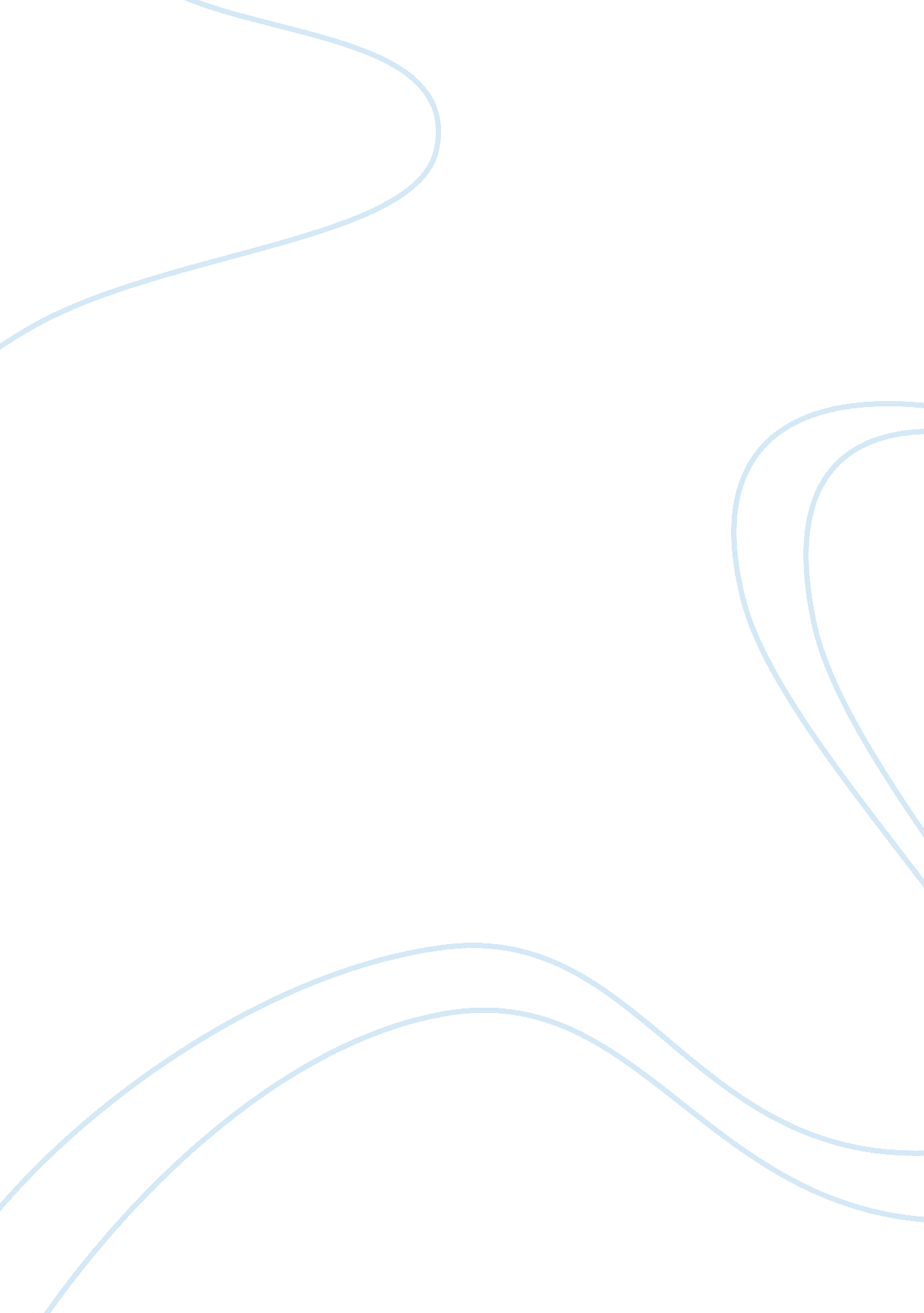 Journeys involve new experiences and personal growthPsychology, Motivation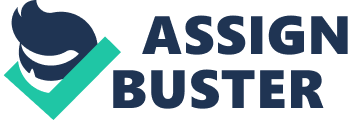 “ Journeys involve new experiences and personal growth” Growth and new experiences are themes that occur in most journeys which can strengthen individuals by learning from their past. Wright’spoetrycontains themes that are addressed to the audience about journeys and also reflects on her personal experiences. A film called burlesque also shows Ali’s growth as a performer as she learns and practices at the club which reflects on her growth. The life of Pi trailer depicts a journey that is unexpected with new experiences and shows the personas grow in wisdom and knowledge. Judith Wright’s poem, ‘ Legend’ is an example of a journey that involves new experiences and personal growth. This poem is about a boy who starts off his journey with his rifle, a black dog and his hat and aims to get the rainbow. Throughout the poem we realize that all his possession have abandoned and turned against him. Near the end of the poem we can see how the persona has accomplished his mission and aim without his possessions. From this we can how the persona at first thought he needed his possessions to help him but through his experience of losing them he realized he didn’t and accomplished what he aimed in the first place. The persona has achieves something he might possibly not realized he could without his possessions and this is an example of personal growth. ‘ This Time Alone’ is another example where the persona faces new experiences. In the poem, the persona talks about her companions death and how she has struggled with it. The poet quotes “ this time alone. This time alone. ” The next stanza begins with “ I turn and set that world alight”. Through these two stanzas we can see how the persona emphasizes her loneliness and her struggle to be alone and in the next stanza we see that her struggles might have to the point where she can’t take it anymore so she burns that world with her husband. Through these stanzas we can see how the persona is facing a new experience of death of her companion. We also see how this experience has made her lonely which can shape her personal growth. Through both of these poems we can see that ‘ Legend’ and ‘ This time Alone’ greatly supports the idea that journeys involve new experiences and personal growth. Burlesque is a film that continually shows Ali’s journey of growth as a performer. Ali’s journey started from working at a small pub around her area but she felt that she wasn’t getting paid properly so she left and tried to find a bettercareerto pursue herdreams. As she finds a place she really likes she does what she can to get a job there. As Ali practices her routines and grows in confidence, her unidentified talent of singing became known and for this reason she became the star of Burlesque. From having no confidence and not being treated properly, she became someone who is a star and ends up saving Burlesque. From this film we can see how journeys involve new experiences and these new experiences depict the growth of the persona. She experienced working in a pretty busy club where her colleagues were very pretty. She experienced finding a job and how hard it was to find one that she was interested in and when Burlesque came up, she worked so hard just so she can get in. As she grows in confidence in performing on stage, so did her confidence in making friends and being sexually attractive. All her rehearsals and costumes depicted her confidence as a performer. Her growth has increased incredibly because of the experiences that have come her way and this has been shown through her confidence. Burlesque greatly supports the idea that journeys involve new experiences and personal growth. ‘ The life of Pi’ trailer explains the personas journey and his struggles in the journey. The director explains it through picture and alsomusicto set a mood and atmosphere. At the start of the trailer we see 2 older men talking and one asking the other about how he heard he has an amazing story and then the trailer continues. Using this effect can suggest that the rest of the trailer is a flash back of his journey when he was young and the experiences he had. It also can be used to show a contrast between the younger version of him and how he has grown into someone different than what he was before; perhaps it was because of the experiences that have reflected upon him. Also throughout the trailer we see how the persona has moved his zoo half way around the world. Just from that image we can already think of many obstacles that the persona might have faced. The trailer depicts to the audience the persona’s obstacles of the waves and how this is all new to him and through these obstacles the persona experienced his personal growth. These ways raged into his ship and the ship was gradually going to sink. Also we see the tiger being used in the trailer at first trying to kill the persona but as the trailer progresses we see that the persona acts like a tiger and overtime their bondage has changed and how they are on the same team. From this we can see the personas maturity and wisdom growing and how this experience has shaped his journey. ‘ The life of Pi’ trailer is strongly supporting the idea that journey involve new experiences and personal growth. To conclude, Judith Wright’s poetry, Burlesque and the Life of Pi trailer are all examples of texts that support the idea of ‘ journeys involve new experiences and personal growth’ to many extents. These have been explained in the above paragraphs with examples. 